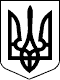 МІНІСТЕРСТВО ЗАХИСТУ ДОВКІЛЛЯ ТА ПРИРОДНИХ РЕСУРСІВ УКРАЇНИН А К А ЗПро затвердження Порядку проведення консультацій з органами виконавчої влади та органами місцевого самоврядування щодо оцінки впливу на довкілля та врахування результатів таких консультацій при прийнятті рішення щодо можливості здійснення планованої діяльностіВідповідно до пункту 6 частини першої статті 2 Закону України «Про оцінку впливу на довкілля», абзацу дванадцятого підпункту 25 пункту 4 Положення про Міністерство захисту довкілля та природних ресурсів України, затвердженого постановою Кабінету Міністрів України від 25 червня 2020 року № 614 та з метою забезпечення взаємодії з органами виконавчої влади та органами місцевого самоврядування щодо оцінки впливу на довкілля,НАКАЗУЮ:1. Затвердити Порядок проведення консультацій з органами виконавчої влади та органами місцевого самоврядування щодо оцінки впливу на довкілля та врахування результатів таких консультацій при прийнятті рішення щодо можливості здійснення планованої діяльності, що додається.2. Департаменту екологічної оцінки (Марина ШИМКУС) забезпечити в установленому законодавством порядку подання цього наказу на державну реєстрацію до Міністерства юстиції України.3. Цей наказ набирає чинності з дня його офіційного опублікування.4. Контроль за виконанням цього наказу покласти на заступника Міністра Олену КРАМАРЕНКО.Міністр									    Руслан СТРІЛЕЦЬ______________ 2024 р.Київ № ______________